CURRICULUM VITAE                                                          FURKHAN SHOIAB (B.Tech-Elec.)			           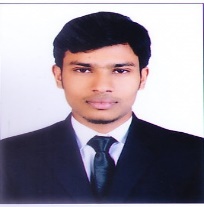 E-mail:mohammedfurkhan111@gmail.comMobile No: +971-552192074Deira-UAECAREER OBJECTIVE:Seeking for a challenging position in a professional organization in      The field of Electrical Engineer and utilize my professional Qualification with total Four plus years of Experience in contractor   Environment, in various types of buildings Construction projects, performing different roles in construction Supervision and management tasks.Through this experience I have gained the ability to manage, supervise and coordinate construction work in order to achieve projects scope, time, cost and quality requirement for the given activities zero harm attitude towards work environment and project planning phase. ACADEMIC QUALIFICATION:Bachelor of Technology in Electrical & Electronics Engineering with 60% overall aggregate.  From Jawaharlal Nehru Technological University, Hyderabad.Advance Diploma in Electrical-MEP (Designing & Drafting).     From Taiba Engineering Consultants, Hyderabad.PROFESSIONAL- EXPERIENCE: (4.1 Years)Presently working in Orbittal Electromech Engineering Projects Pvt Ltd. as an Electrical Engineer. (From: Dec-2014 to Jan-2018.)Current Project:Client : M/s Varroc Engineering Pvt Ltd.Consultant M/s Amit Enterprises Housing Ltd.Main Contractor: M/s Orbittal Electromech Engineering Projects Pvt Ltd.Project Title: Construction of office Building G+4, & Labor accommodation G+3 for Varroc Engineering Pvt Ltd.Job Responsibility:  Site Electrical Engineer. Responsibilities:Undertake the detailed engineering, procurement and supervision of the installation of Electrical works. 	Submitting Shop drawings to the consultant for execution of job.Preparing technical submittals for approval of material as per vendor list & Project Specs.Mobilization of Material & Manpower.Preparing method of statements, Risk assessments & ITP.Plan and schedule the work & efficiently organize the site/facilities in order to meet an agreed programmed & Quality objectivities.Preparing one month construction look ahead program of each activity at micro level with project baseline in order to achieve as per planned schedule.  Organizing the work on site and allocation of manpower & other resources in order to achieve the project schedule & Quality objectivitiesAssuring the work is executing under safety firms.Raising MIR for Procured material as per project specs to consultant.Raising WIR for the completed work and getting approvals from consultantRaising RFI to the consultant & getting clearance to RFI in drawing & Specifications.Preparing weekly/monthly reports.Reporting to project manager / operation manager.Attending weekly progress meetings with Main Contractor & raising any concern if any of civil activity is being delayed which is effecting our project base line (Look-ahead program).Preparation and submission of variations in the excess of scope of work.Preparation of monthly valuation and getting certified from contractor.Preparation of handing over document with the following details,As built drawing, O&M Manual.Material inward check list.Equipment installation check list.Commissioning report signed by the consultant and facility team.Snag list signed by consultant and facility teamCompletion certificate signed by consultant.Handling project as per Specs and local standardsProjects Handled:-Client : M/s GEETHA INNConsultant: M/s Osmania Associates & Engineering.Main Contractor : M/s Orbittal Electromech Engineering Projects Pvt LtdProject Title: Construction of G+4 Commercial Building for Geetha Hotels. Responsibility: Electrical - Site Engineer.Client : M/s South India Shopping Mall.Consultant: M/s Arc Line Consultant Engineer.Main Contractor : M/s Orbittal Electromech Engineering Projects Pvt Ltd.Project Title: Construction of G+3 Building for South India Shopping Mall.Responsibility: Electrical - Site Engineer.Client : M/s Reliance MartConsultant: M/s ASM Builders & Engineering Pvt Ltd.Main Contractor : M/s Orbittal Electromech Engineering Projects Pvt Ltd.Project Title: Construction of G+4 Commercial Building for Reliance Mart.Responsibility: Electrical - Site Engineer.ADDITIONAL -INFORMATION:Project/ Program Management – experienced in costing, estimating and planning project.Capable of making Electrical Estimation and bidding for tenders.Well conversant with BS StandardsWell conversant with electrical works.Excellent skills in dealing with the Client.Experienced in managing with suppliers and making them deliver all required items on time as per the project required.Knowledge of various codes and standards like ASHRAE, SMACNA, BS.SUMMARY OF SKILLS:Electrical Design Software:CG-LUXDIA-LUXComputer Literacy and Skills:Office Package : MS Office 2010, 2007, 2003 (Word, Excel, PowerPoint)Operating System: Windows 7, Windows Vista, XP, 98.Designing : AUTO CADLANGUAGES -KNOWN:EnglishHindiUrduTeluguPERSONAL -PROFILE:Name                                                     Furkhan ShoiabD.O.B                                                    08/Jul/1993Marital Status                                        SingleNationality                                             IndianPassport Number                                   M6543154Expiry Date	                                        01/March/2025			    Visa status                                              Visit Visa.DECLARATION: I hereby declare that the above information given is true and correct.DATE:									Furkhan Shoiab.